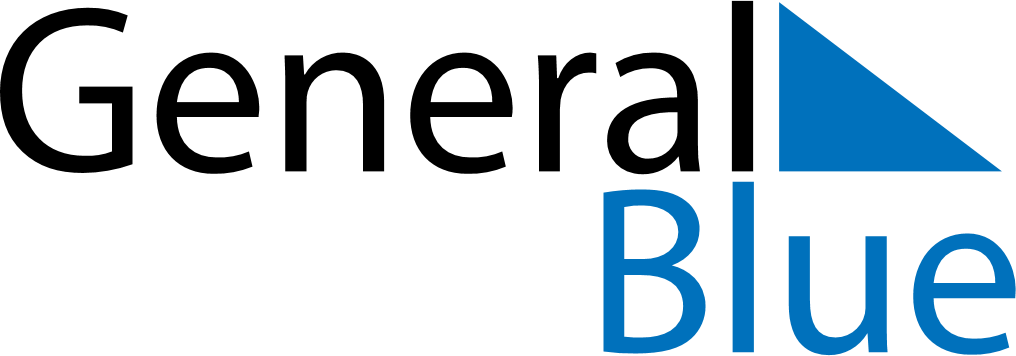 April 2028April 2028April 2028GabonGabonSundayMondayTuesdayWednesdayThursdayFridaySaturday12345678910111213141516171819202122Women’s Day
Easter Monday2324252627282930